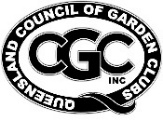 QUEENSLAND COUNCIL OF GARDEN CLUBS INCABN  16 211 579 04Patron: Professor Graeme Nimmo RFDQUEENSLAND COUNCIL OF GARDEN CLUBS INCABN  16 211 579 04Patron: Professor Graeme Nimmo RFDTAX INVOICETAX INVOICETAX INVOICETAX INVOICEANNUAL MEMBERSHIP FEE 2024ANNUAL MEMBERSHIP FEE 2024ANNUAL MEMBERSHIP FEE 2024ANNUAL MEMBERSHIP FEE 2024Amount due $30Amount due $30Date due 29 February 2024Date due 29 February 2024Membership year 1 January 2024 to 31 December 2024Queensland Council of Garden Clubs has Public Liability insurance to the value of $20,000,000Membership year 1 January 2024 to 31 December 2024Queensland Council of Garden Clubs has Public Liability insurance to the value of $20,000,000Membership year 1 January 2024 to 31 December 2024Queensland Council of Garden Clubs has Public Liability insurance to the value of $20,000,000Membership year 1 January 2024 to 31 December 2024Queensland Council of Garden Clubs has Public Liability insurance to the value of $20,000,000Cheque	#………………………   Direct debit date…...…………….………	  Date sent/emailed …...…/…....../2024Cheque	#………………………   Direct debit date…...…………….………	  Date sent/emailed …...…/…....../2024Cheque	#………………………   Direct debit date…...…………….………	  Date sent/emailed …...…/…....../2024Cheque	#………………………   Direct debit date…...…………….………	  Date sent/emailed …...…/…....../2024Retain this section for your recordsRetain this section for your recordsRetain this section for your recordsRetain this section for your records……………………………………………………………………………………………………………………...……………………………….......……………………………………………………………………………………………………………………...……………………………….......……………………………………………………………………………………………………………………...……………………………….......……………………………………………………………………………………………………………………...……………………………….......Send this section to address belowSend this section to address belowSend this section to address belowSend this section to address belowMEMBERSHIP DETAILSMEMBERSHIP DETAILSMEMBERSHIP DETAILSMEMBERSHIP DETAILSPlease record details of your club.Please record details of your club.Please record details of your club.Please record details of your club.NAME OF CLUB / SOCIETYPOSTAL ADDRESSPOSTAL ADDRESSEMAIL ADDRESS 1For inclusion in RegisterEMAIL ADDRESS 2QCGC Secretary use onlyNot included in the RegisterPRESIDENT                         NameTelephonePRESIDENT                         NameTelephoneSECRETARY                       Name TelephoneSECRETARY                       Name TelephoneMEETINGS                            TimeWeek of monthDay of weekVenueMEETINGS                            TimeWeek of monthDay of weekVenueMEETINGS                            TimeWeek of monthDay of weekVenueMEETINGS                            TimeWeek of monthDay of weekVenueWEBSITENUMBER OF MEMBERS approx.ChecklistChecklistPOSTCheque made out to QCGC and sent to QCGC, PO Box 5545, Stafford Heights, Qld 4053 ……………Membership form updated and included ……………………………………………………………………………….DIRECT DEBITBank: Westpac	account name: Queensland Council of Garden Clubs …………………………………………BSB: 034 063 	account number: 238783 	use club name as the referenceMembership form updated ………………………………………………………………………………………………..Send email advising of payment along with this updated Membership form to secretary2@qcgc.net ……….Recd                              mem                              reg                              em                              web                              trea                              Recd                              mem                              reg                              em                              web                              trea                              